Ringwood Junior High/High SchoolPhone (580) 883-2201 Fax (580) 883-8019Ringwood Public Schools - School AdministrationSuperintendent: Wade Detrick 	wdetrick@ringwood.k12.ok.usJH/HS Principal: Kyle Stewart 	kstewart@ringwood.k12.ok.usElem. Principal: Denise Bowers 	dbowers@ringwood.k12.ok.usAsst. Principal: Rachael Lawrence rlawrence@ringwood.k12.ok.usRingwood Public Schools - Board of EducationMargaret Baker- President 			Seat 1Dale Hamm- V. President		 	Seat 2Amy Haffner- Member				Seat 3Dennis Burnett- Member	 		Seat 4Kaylyn Newman- Clerk		 	Seat 5STATEMENT OF RIGHTS (FERPA)Parents and students have the following rights under the Family Educational Rights and Privacy Acts and the Ringwood FERPA policy.Parents and eligible students have a right to inspect and review the student's education records.The Ringwood School District intends to limit the disclosure of information contained in a student's educational record except for the following:By the prior written consent of the student's parent or the eligible student.As directory information.Under certain limited circumstances as permitted by the FERPA.A student's parent or an eligible student has the right to seek to correct parts of the student's education record that he or she believes to be inaccurate, misleading, or in violation of the student's rights. This includes the right to a hearing to present evidence that the record should be changed if the district decides not to alter it according to the parent or eligible student's request.Any person has the right to file a complaint with the Dept. of Education if the Ringwood School District violates the FERPA.Copies of the Ringwood FERPA policy are available through the Superintendent's office, High School Principal's office, or the Elementary Principal's office.All rights and protections are given to parents under FERPA, and this policy transfers to the student when he or she reaches age 18 or enrolls in a post-secondary school. The student then becomes an "eligible student." The district will arrange to provide translations of the notice to non-English-speaking parents.The forwarding and disclosure of disciplinary records or other education records to a school district in which a student seeks or intends to enroll shall be in accordance with the annual notification requirements and provisions of FERPA. 10 O.S. § 7005-1.2; S.O.O. § 822.RINGWOOD JUNIOR HIGH/HIGH SCHOOL2023-20241: Student Bulletin		2: Attendance3: Academics			4: Graduation5: Personal Policies		6: Activities/Clubs7: School Transportation	8: Behavior/Discipline9: Lunch Room		10: General Policies1-STUDENT BULLETINThe building opens at 7:45 am each morning. Students should go directly to the "old" gym through the gym doors before the first bell rings at 8:10 am. The class bell rings at 8:15 am, and classes begin immediately. Students needing an admit to class can pick it up in the principal's office between 8:05 am and 8:15 am.Students can have conferences with individual teachers from 7:50 to 8:15 am. To have a conference, make arrangements with the individual teacher beforehand.During lunch breaks, students are expected to be in the cafeteria, the gym, or any other location appointed by the administration. Students are permitted in the building during inclement weather to use the restrooms or water fountains. With permission from individual teachers, students may use a classroom to study. However, this must only occur in the presence of a teacher, never without supervision. Students will not be allowed in a building without direct supervision unless permitted by an administrator on a case-by-case basis.2-ATTENDANCEThe Ringwood Board of Education believes that for students to realize their full potential from educational efforts, they should attend all classes if possible.    School Attendance LawArticle X, Section 196 (70-10-105) - School attendance is mandatory for children between the ages of seven and eighteen. A fine may be assessed on a parent who does not comply with the law. A copy of the law will be furnished upon request.TardiesA tardy student disrupts the entire class's work due to the administrative detail necessary to handle the situation. A little late is too late. Flat tires and mechanical difficulties will result in unexcused tardies. All decisions as to excused or unexcused will be determined in the office. False information intending to deceive in the case of absences or tardies will result in discipline from the office. Three (3) unexcused tardies will constitute one (1) unexcused absence. This will cause you to have to take semester tests.Absences		Realizing that some absences may be beyond a student's control, the board has adopted a policy requiring students to be in attendance for approximately 86% of school days each nine-week grading period to receive credit for any course, a maximum of five absences or truancy in any one class. A doctor's report showing illness occurred and received in the school office within five days of the absence is required to make an exception to this rule.A student receives no higher than a 59% for their nine-week grade if they exceed the permitted absences, whether excused or unexcused. The schedule for makeup work will follow the handbook.Absences for family leisure purposes will be unexcused. Any student missing more than 16 days per year (less than two days per month) will be considered chronically absent. Chronically absent students are reported in state data to determine school report card grades.Students are required to attend school for at least a ½ school day (at least three periods) on the day when they are going to compete and represent Ringwood High School or Ringwood Junior High in extra-curricular activities. The principal may grant prior exceptions on a case-by-case basis.Excused absences are granted for the following reasons:Personal or family illnesses.Medical appointmentsLegal mattersFunerals for family membersExtenuating circumstances deemed necessary by the principal.Observance of holidays required by student's religiousaffiliationIf a note or phone call is not completed within five school days, the absence will be considered unexcused. It is the parent's responsibility to notify the school by 10 am if a child is absent. If no contact is made, the parent must send a note or call the day the child returns before the student can be excused. The student has the same number of days missed to make up all work missed without penalty. On the day of return, the student is responsible for making arrangements to see that the work is made up.3-ACADEMICSScholastic InformationRingwood Public School requires 24 units for graduation from high school. Ringwood School requirements are College Preparatory:English		4 Units 	Biology 1		1 UnitPhysical Science	1 Unit		American Hist.	1 UnitAddt. Lab Science	1 Unit		Oklahoma Hist.	1/2 UnitAlgebra 1		1 Unit		Government		1/2 UnitGeometry		1 Unit		Addt. History		1 UnitAlgebra 2		1 Unit		Addt. Core		1 UnitFine Art (Music, speech, drama)		1 UnitSame Foreign Language or Computers 	2 Units	(cannot mix)Electives		7 Units		Total Units: 24            Eighth Grade Algebra I is the only class offered in the elementary grades that counts for HS credit (as the additional unit of core class credit). In this case, students must take a class above Algebra II to obtain all math credits for graduation.All seniors from 2013 and on are required to have covered the 14 objectives for Personal Financial Literacy.		 College-bound students should check for requirements to enter their choice of university.The Ringwood Board of Education has the right to decide what classes are to be counted as graduation requirements with the approval of the State Board of Education.Concurrent Enrollment	Senate Bill 290 allows students to take college classes for dual credit purposes or just college credit. Seniors in high school are tuition-free for up to 6 credit hours each semester, pending the allocation of funds by the Oklahoma State Regents of Higher Education. Seniors are responsible for books & fees. Juniors who have met requirements may participate in the concurrent enrollment classes but must pay tuition, books & fees. Concurrent Enrollment paperwork should be submitted to the counselor for principal approval before being sent to Redlands Community College.  OSDE approved for academic credit:College Algebra	 	 1 unit High School Algebra IIGeneral Biology	 	 1 unit High School Biology IIGeneral Botany	 	 1 unit High School BotanyEnglish Comp I	 	 ½ unit of English IVEnglish Comp II	 	 ½ unit of English IVIntro. To Chemistry	 1 unit of High School Chem.Chemistry I			 1 unit of High School Chem.American History to 1877	 ½ unit of High School Am. Hist.American History from 1877 ½ unit of High School Am. Hist.	Intro. to Geography	½ unit High School Wld. Geog.American Fed. Government	 ½ unit High School Am. Gov.Intro. to Speech		 ½ unit High School SpeechIf a student chooses to take a Concurrent Enrollment Course for dual credit, the grade they receive will be calculated into their GPA and final class ranking. Students must have a dual credit form with a parent's signature on file in the HS office prior to the beginning of the term.  AP ClassesAll AP courses will be weighted when figuring grade point averages. The weighted points will be 5-4-3-2-0 (A-F). Students are not required to take the AP exam for college credit to receive the weighted scale.Credit RecoveryRingwood Schools participates in two credit recovery programs. Hosted at Ringwood Schools and utilized by our Alternative Education Program is the A+ Recovery Program. It is available for students that are behind in credits. The Oklahoma State Department of Education approves all courses.  	Students participating in the Northwest Tech program in Fairview will be able to recover credits through the NovaNET Courses or E2020, also approved by the OSDE. Classes available are English 1,2,3,4, Algebra 1,2, Geometry, US History, World History, Geography, US Government, and Economics. These classes are offered only as an alternate path for credit recovery and will require principal approval. Grading ScaleA 90 and above	B 80-89	C 70-79D60-69	F below 60HomeworkAs a part of the instructional program, each student is required to do homework when the teacher assigns it as a regular part of the school program.Honor RollFollowing each nine-week grading period and the completion of a semester of work, honor roll lists will be compiled and posted containing the names of students who have maintained grades of "B" or above.Those students maintaining grades no less than "B" will be listed on the Principal's Honor Roll. Those students maintaining straight "A's" will be listed on the Superintendent's Honor Roll.Exceptions: Since AP classes are weighted, students with a "B" in AP classes may still make the Superintendent's Honor Roll. Students with a "C" in AP classes may still make the Principal's Honor Roll.Oklahoma State Honor SocietyStudents of the upper four grades can compete scholastically to become members of the State Honor Society. The upper 10% of our high school enrollment is selected for this honor.Report CardsReport cards are distributed at the close of each nine weeks of school. We urge students and parents to evaluate the grades received. In addition to the report cards, special reports may be sent to students having academic difficulties.Semester TestsAll students are not required to take semester examinations. If a student has an "A" average and has not been absent more than three times, they will be excused from the test. A "B" average and not more than two absences or a "C" average and no absences will allow a student to be excused from taking the semester examination. Any student with an "unexcused" absence will be required to take the semester test (even the senior's spring semester) regardless of grade average. Any senior with a grade of an "A" or "B" will be exempted from Spring semester tests. Seniors with a "C" or lower will fall under the same guideline as everyone else.Daily Grades and Tests will count as 75% of Nine Weeks Grade. Nine Weeks Tests will count as 25% of the Nine Weeks Grade. Average the Daily Grades and Tests, multiply this number by three (3), add this to the Nine Weeks Tests Score, and divide by four (4) to determine the total Nine Weeks Average.Example: Daily & Tests average = 85 85 x 3 = 255Nine Weeks Tests Score = 75 255 + 75 = 330330 divided by 4 = 82.5 Student's Nine Week Average is 83Semester Grade is determined by averaging the two (2) Nine Weeks Grades and dividing by two (2), then multiplying this by three (3) (Nine Weeks Grades worth 75% of total grade). Add the Semester Test Grade and divide this number by four (4) to determine the Semester Grade (Semester Test worth 25% of the total grade).Example: 1st 9 Weeks Av. 75 2nd 9 Weeks Av. 8575 + 85 + 160 divided by 2 = 80 80 x 3 = 240Semester Tests score = 85 85 + 240 = 325325 divided by 4 = 81.25 Student's Semester Av. 81Students will attend their regularly scheduled classes even if they are not being tested in that period.Failure to take a required semester test during the time limit required will result in receiving a zero.Vocational OpportunitiesRingwood community tax dollars go to support career and technical skills through the Northwest Technology Center in Fairview. Juniors and seniors with enough credits may attend Career and Technical classes in Fairview. Transportation is provided by Ringwood Schools.  Work ReleaseRingwood Schools offers seniors the opportunity for a work release program. Seniors must meet all requirements for graduation before being approved for work release. Work release is only offered during the 7th hour of the class schedule. Approved students must provide a copy of their work schedule to the office and sign out through the office every day they leave for work release.4-GRADUATIONGraduation ExercisesStudents will only be allowed to participate in graduation exercises who have completed at least 24 units of academic work and satisfactorily completed all required courses by the date of graduation exercises. All students that meet this requirement will walk with that class.Graduation Ushers and EscortsThe principal selects escorts and ushers for graduation on an honors basis. Based on five semester grades, the top six Juniors will serve as escorts and ushers at graduation exercises. The top two academically will be the escorts for each exercise.In the event of a tie for the usher positions, all students involved in the tie will serve as an usher. If a tie involves three students, all three will serve as escorts. If four or more ties, lots will be drawn to establish one set of escorts for the Baccalaureate while the other set serves as ushers. They will then switch to Commencement. In the event of a tie in the seventh grade, the same procedure for the high school will be used.Valedictorian and SalutatorianAll members of the graduating class who have attained a grade point average of 4.00 and above from grades 9-12 (figured after the 3rd nine weeks of the senior year) are to receive the Valedictory award.If there are no 4.00 or above GPA, the student with the highest GPA will be the Valedictorian. The next highest GPA will receive the Salutatory award. If grade points are identical for either award, more than one will be presented.In the grade school promotion exercises, grades 6-8, the same procedure will be used at the high school level, and the awards will be tendered accordingly.5-PERSONAL POLICIESDress CodeStudents are expected to wear neat, clean, and well-fitting clothing while on school property and in attendance at all school-sponsored activities, including overnight trips. Students are to use discretion in their dress and are not permitted to wear apparel that causes a substantial disruption in the school environment.Student dress (including accessories) may not advertise, promote, or depict alcoholic beverages/Tobacco, illegal drugs, drug paraphernalia, violent behavior, or other inappropriate images.Student dress (including accessories) may not display lewd, vulgar, obscene, depicting weapons, or offensive language or symbols, including gang symbols.All students will exemplify grooming standards that project a positive image for the student, school, and district. Generally, students should regard neatness and cleanliness in grooming and clothing as important. Dress or grooming which is in any way disruptive to the operation of the school will not be permitted.HairHair must be clean, neatly groomed, and worn in a style that does not obstruct the view of the face.Hair deemed a significant disruption must be corrected before returning to school. This would include but is not limited to spiked hair or other sculpted hairstyles. ClothingStudents must wear clean clothing. Pants must be worn with the waist at waist level or higher. Undergarments of any kind are not permitted to show.Your body must be entirely covered by school-appropriate attire from shoulder to shoulder, armpit to armpit, and down to the length requirement for shorts. Pants with holes above the short-length requirement must be accompanied by a non-underwear clothing item under the entirety of the holes. Coverings over the holes, such as duct tape, are not allowed.Shorts, dresses, and skirts must rest at the end of palm length while arms and shoulders are in a resting position.Shirts must be worn correctly as designed and rest below the waist.All students must wear clothes that are the appropriate size. Extremely oversized or tight clothing is not acceptable.Appropriate footwear must be worn at all times. Sleep shoes are not allowed.Tops must have at minimum a three-finger width strap, and armpit to armpit and below must be covered.Students are not permitted to wear tights, spandex, leggings, jeggings, or other form-fitting pants unless the student wears a top, shorts, or skirt that meets the length requirement for shorts.Clothing should be weather appropriate.AccessoriesSunglasses, hats, or caps are not to be worn inside a school building.Hair rollers, curlers, plastic hair bags, and other similar grooming items will not be worn inside the school.Any body piercings must always be covered while students are under the school's jurisdiction.Tattoos are allowed; however, be prepared to cover it up if the administration considers it inappropriate or if it is considered unprofessional or inappropriate for the activities you are involved in.Principals, in conjunction with sponsors, coaches, or other persons in charge of extra-curricular activities, may regulate the dress and grooming of students who participate in a particular activity if the principal reasonably believes that the student's dress or grooming creates a hazard or may prevent, interfere with, or adversely affect the purpose, direction, or effort required for the activity to achieve its goals.If the principal determines that a student's grooming or clothing violates the school's dress code, the student will be given an opportunity to correct the problem at school. If not corrected, the student will be assigned to in-school suspension (please see ISS policies) for the remainder of the day until the problem is corrected or until a parent or designee brings an acceptable change of clothing to the school. Repeated offenses may result in more serious disciplinary action in accordance with Student policies. The administration will have total authority in interpreting the dress code for all students. Suppose some situations arise that are not explicitly covered in this code. In that case, the administrator in charge will interpret the situation in light of the existing policy until the policy is revised or changed to cover the situation.6-ACTIVITIES/CLUBSSchool Sponsored ActivitiesA pupil must be in compliance with OSSAA scholastic requirements, have good conduct, and have the teacher's approval to be eligible for participation in school-sponsored activities. A student is not counted absent because of any school activity, but he/she must make up any work or tests missed or suffer the loss. Students will have the same days to make up work or tests missed as they are gone. If the student fails to make up work or tests missed during this time frame, all recorded grades become zeros. Eligibility will be figured on a semester basis.Note to the Students:Activities are considered a vital and integral component of the RPS. You are encouraged to join and become actively involved in one or more of these activities. They can be a means by which you could realize further personal growth and educational enrichment. Ringwood JH/HS holds its students participating in clubs/activities to high standards. Students are considered representatives of our school and community. As representatives, students are expected to adhere to all school policies.All students must:Act in a responsible manner at all times. Attend and arrive on time to all events/practices/rehearsals.Refrain from using profanity or obscene language or gestures.Treat other student-athletes with respect and dignity.AthleticsAny student representing the Ringwood Junior-Senior High School in any inter-school contest must meet the minimum requirements of the OSSAA and any other requirements as prescribed by the Ringwood School Board. Athletics at Ringwood JH/HS is considered an integral part of the educational program and is designed to influence our students positively. Our athletic program supports student participation in multiple sports and promotes equal opportunities and experiences for all students, male and female. In addition to athletic skill development, we are responsible for instilling within our athletes proper attitudes and behaviors that reflect the ideas of citizenship, sportsmanship, and cooperation, as well as building self-discipline and self-esteem. This can only be accomplished by a well-organized and goal-oriented program.To participate in athletics at Ringwood JH/HS, students will:Show good sportsmanship and respect for officials, coaches, and fellow athletes.Play fair, play hard, and forth your best effort in practice and competition.BandThe band allows students to practice emotions, fine motor skills, discipline, rigor, and persistence. Band is a safe place where all students can develop discipline, teamwork, and the love of making music together. The band is collaborative! It teaches patience, persistence, and responsibility.Beta ClubThe Beta Club's purpose is to promote the ideals of academic achievement, character, service, and leadership among elementary and secondary school students. Students must have a 3.25 GPA and meet the application requirements given by the sponsor. Only students in 10th-12th grades are eligible.CheerleadingAll students wishing to participate are required to audition each year. Cheerleading is considered a leadership organization. Students involved in cheerleading will be required to follow the requirements set forth by the sponsor and administration. Class Officers  Each class elects officers (such as President, Vice President, and Secretary) in the fall to represent them throughout the current school year. For more information, contact your class sponsor.Class SponsorshipEach class will have a class sponsor. The senior and junior classes will have two teacher sponsors assigned by the principal. DramaA drama club is an extra-curricular activity that engages students in the performing arts and theater. Students will learn acting skills, work on building sets and making props, design costumes and makeup, and more. Interested students must reach out to the sponsor for approval to join.FCAWe seek to make disciples through our strategy of engaging, equipping, and empowering coaches and athletes to know and grow in Christ and lead others to do the same.FCCLAFCCLA's mission is to promote personal growth and leadership development through Family and Consumer Sciences education. Focusing on the multiple roles of family members, wage earners, and community leaders, members develop skills for life through character development, creative and critical thinking, interpersonal communications, practical knowledge, and career preparation. FFAFFA provides the next generation of leaders who will change the world. FFA makes a positive difference in the lives of students by developing their potential for premier leadership, personal growth, and career success through agricultural Education.NHSThe National Honor Society is a student organization that serves to honor those students who have demonstrated excellence in the areas of Scholarship, Leadership, Service, and Character at Ringwood JH/HS. Membership is both an honor and a commitment, challenging our students to make a positive difference today and promote leadership and character values for tomorrow. Eligible members complete an application and then are selected by a committee of faculty members who consider the students' leadership, character, and service. NHS members are required to participate in a group service project, complete individual community service hours, participate in the member meetings and the induction ceremony, and maintain the high standard of the four points of the organization (scholarship, leadership, service, and character). Only students in 10th-12th grades are eligible.President's ClubOur Purpose: To establish a strong relationship between students and administration by implementing a council composed of the school clubs/activities presidents. The Council is formed to address school-wide concerns and work with the administration on possible resolutions. The Council is a liaison between the student body and the principal and focuses on improving the atmosphere and experience at Ringwood JH/HS. Students selected for the Council will act as role models for the student body and should set a positive example of leadership, service, and academic excellence. STEMThese programs aim to provide additional opportunities for students to explore STEM careers, topics, and challenges through hands-on learning.STUCOOfficers of STUCO should be positive role models for the student body. The Council seeks to foster and strengthen school spirit and pride. The Ringwood JH/HS Student Council is an organization composed of student leaders representing their fellow students and the school. Throughout the year, these Student Council members contribute positively to their school and community in various ways. YearbookTo allow students to foster interests in their school community and to help them learn how to utilize and/or expand skills associated with publishing a school yearbook. Interested students must reach out to the sponsor for approval to join.Students who are not able to participate in school events/activities due to an injury or physical impairment will not be allowed to participate without one of the following:The end date on the original doctor's note.A release from the doctorA doctor's release will always be required if a medical issue arises and requires a procedure.Club FeesThe following fees and dues will be collected from the students in the various organizations and classes:FFA -$15 per yearFCCLA - $13 per yearSTEM Club - $20BETA Club - $40NHS - $40BETA and NHS Membership - $70The individual classes determine class duesBeing removed from a club/activity for any reason, such as grades or misconduct, will result in administrative approval being required to participate in the future.Activity TripsThe school will provide or arrange transportation to all inter-school contests for the participants. If riding a bus, or other school-provided transportation, students must return the same way, or parents must personally excuse the student. Students representing the Ringwood School or accompanying school groups to other towns are subject to the authority of the activity sponsor. Organizations are required to leave all vehicles and premises clean after use. Failure to comply can result in loss of privileges as determined by the administration. School rules will be followed on all trips.7-SCHOOL TRANSPORTATIONBehavior on School BussesIn cases where the bus driver has difficulty controlling children on buses, the driver will bring the student or students to the principal's office for a conference regarding the difficulty. If this procedure fails to bring about cooperation, the administration will discipline the child.It is within the school's jurisdiction to prevent the child from riding the bus. This policy is not intended to relieve the driver of their responsibility for maintaining control of the children. If the principal thinks the driver is not doing all they can or should, a conference with the driver will be set up to develop better management practices.Failure to secure acceptable bus behavior through the above procedure justifies asking the Superintendent to arrange a conference with the bus driver and/or the offending student's parents.Bus Rider RulesPrevious to Loading (on the road and at school)Be on time at the designated school bus stop-keep the bus on schedule.Stay off the road at all times while waiting for the bus.Wait until the bus comes to a complete stop before attempting to enter.Be careful in approaching bus stops.Bus riders are not permitted to move toward the bus at the school loading zone until the bus has been brought to a complete stop.While on the BusKeep hands and head inside the bus at all times after entering and until leaving the bus.Assist in keeping the bus safe and sanitary at all times.Loud talking and laughing or unnecessary confusion diverts the driver's attention and may result in a serious accident.Treat bus equipment as one would valuable furniture at home.Bus riders should never tamper with the bus or any of its equipment.Do not leave books, lunches, or other articles on the bus.Keep books, packages, coats, and all other objects out of the aisles.Help look after the safety and comfort of small children.Do not throw anything out of the bus window.Bus riders are not permitted to leave their seats while the bus is in motion.Horseplay is not permitted around or on the school bus.Bus riders are expected to be courteous to fellow pupils, the bus driver, and patrol officers or driver's assistants.Keep quiet when approaching a railroad crossing.In a road emergency, children are to remain on the bus.After Leaving the BusWhen crossing the road, go at least ten feet in front of the bus; stop; check traffic; watch for the bus driver's signal; then cross the road.Students leaving on the right side of the road should immediately leave the bus and stay clear of traffic.The driver will not discharge riders at places other than the regular bus stop except with proper authorization from the parent or school official.8-BEHAVIOR/DISCIPLINE"The teacher of any child attending a public school shall have the same right as a parent or guardian to control and discipline such child during the time the child is in attendance or transit to or from the school, or any other school function authorized by the school district or classroom presided over by the teacher (School Laws of Oklahoma Art. VI, Sec. 124).""Provided, however, that nothing contained in this act shall prohibit any parent, teacher, or other persons using ordinary force as a means of discipline, including but not limited to spanking, switching, or paddling (School Laws of Oklahoma Art. XII, Sec. 652)."The Ringwood Board of Education accepts corporal punishment. When corporal punishment is administered, it must be in the presence of an adult and not in the presence of a pupil. A parent/guardian will be notified before corporal punishment is administered.General ConductEach student is expected to show courtesy and respect and to follow the directions of those in charge.All teachers are to be addressed Miss, Mrs., or Mr., never by first or last name only.Students are expected to be careful of all school property and in no way mar or disfigure it. Any student defacing school property will be liable for its repair or replacement.No one is to leave the school grounds between classes or during school hours without permission from the office.Students are expected to keep the school grounds, rooms, and halls free from paper, and other refuse. Wastebaskets and trash cans are to be used for this purpose.No eating candy during school.Do not demand too much of the teacher's time. Other students may also have questions.Accept criticism courteously, and do not talk back when reproved.Be prepared to begin the lesson without borrowing pencils, paper, books, or other equipment.Be orderly in the classroom even when the teacher is out of the room or absent.Wait for the teacher to dismiss the class. The bell guides the teacher and does not dismiss the class.No pop, juice, water, or other drinks in halls, classrooms, or lockers.Backpacks or other bags must be kept in lockers or a teacher-designated location.If a student needs to leave during the school day, they must have a legitimate excuse and parents' or guardians' permission to check out through the office. Failure to check out through the office will result in the assumption the student is skipping school.Discipline PlanThe goal of any disciplinary policy is to: Correct the individual's misconduct and promote adherence by students to the policies and regulations of the district.To provide quality education for all students. Ringwood Public Schools will not tolerate disruptive acts interfering with the tranquility and safety of its school and students. Students shall be under the supervision of and accountable to school personnel. This includes going to and from school, school-sponsored activities, and going to and from such activities as well as actions out of school that affect the learning environment.ProfanityUsing profanity while at school or a school activity will not be tolerated. It can bring about consequences such as suspension.Public Display of AffectionPunishment will be separating the two students while at school for a time specified by the principal. See discipline policy for additional information.Electronic DevicesAll electronic devices and accessories must be in the student's locker or vehicle. The only exception is during activities outside of the school campus if allowed by the activity head. Punishments are covered under the discipline policy.Disruptive or Interfering BehaviorA disruptive or interfering act is defined as, but not limited to, enticing, encouraging, promoting, or participating in activities that interfere with the due process of the school's educational program. The following activities, if accomplished to disrupt or interfere with the due process of the educational program, are examples of behavior constituting disruptive acts:DemonstrationsSit-insWalkoutsBlockagesGroup violenceDisrespect or disobedience to school personnelHarassment and/or intimidation, verbal or physical, of students or school personnelThe use of obscene, lewd, or profane language (visual and/or auditory)FightingDisruptive publicationsTheft or inappropriate use of personal or school property.Laser lights are prohibited at school or school activities.Electronic devices such as cell phones, iPods, walkmans, blackberries, smartwatch devices, or other palm-held devices must remain in your locker or vehicle, be turned off, and not used during school hours unless given permission by school personnel.No recording devices, audio, visual, or other electronic devices such as cell phones, I-pods, smart watches, walkmans, blackberry, or palm-held devices will be allowed during detention.Bags/Backpacks will remain in lockers or a spot in the classroom decided by the teacher during the day and may only be accessed between classes or with school personnel approval.Administrative response to student misconduct directly influences the morale of the entire student body. As such, each student's discipline is based on a careful assessment of the circumstances surrounding each infraction (i.e., the student's attitude, the seriousness of the offense, and its potential effect on other students).Discipline PolicyBefore any punishment takes place, parents and/or law enforcement will be notified if punishment calls for such action.Cheating/PlagiarismCheating: Includes the actual possession of, and/or giving or receiving of any unauthorized aid or assistance, or the actual receiving of any unfair advantage of any form of academic work.   Plagiarism: The practice of taking someone else's work or ideas and passing them off as one's own.  1st offense: parent contact + grade of "0" (issued by teacher)2nd offense: Minimum of two days ISS + parent contact + grade of “0”3rd/continued offense: Minimum of three days of OSS + parent contact + grade of “0”. A record of each offense is to be placed in the student's discipline file.Theft and/or Destruction of Property (each item is viewed as a separate offense and will receive separate punishment)(i.e., Theft 3 days - Destruction 3 days)1st offense-Three day suspension, notify parents2nd offense-Five day suspension, notify parents and law enforcement3rd offense-Ten day suspension, notify parents and law enforcementPossession and/or Use of Alcohol, Tobacco, and/or E-Cigarette productThe use of alcohol, Tobacco, or e-cigarette products in any form by students is prohibited in the school building, on the grounds, or during a school activity. Tobacco found on students will be taken and destroyed. Disciplinary action will be taken.   	Each item is viewed as a separate offense and will receive a separate punishment (i.e., possession for three days - Alcohol use for three days - Tobacco for three days.) Providing to or coercing others to use any of the above products will be treated as an extra offense and will be reported to the authorities.1st offense - 3-day suspension, notify parents2nd offense - 5-day suspension, notify parents and law enforcement3rd offense - 10-day suspension, notify parents and law enforcementFighting and Assault-Physical or Verbal1st Offense - Three days suspension or two swats and two days of ISS.2nd Offense - Five to ten-day suspension3rd Offense - Suspension for the remainder of the semester and one more semester.Possession of WeaponsSuspension from school of up to two semestersPossession or Use of Illicit Drugs1st Offense -Ten-day suspension2nd Offense -Suspended for the remainder of the current semester3rd Offense -Suspended for up to two semestersMorality: i.e., Pornographic Material, Sexual Harassment, Lewd Acts 1st Offense: 3-day suspension from school2nd Offense: 5-day suspension from school3rd Offense: 10 or more days suspension from schoolProfanity, Gambling (cards, dice, or any other formin which betting or wagering could occur.)Discipline can range from in-school suspension to out-of-school suspension and will be determined on a case-by-case basis by the administration.   Truancy, Cutting Class, Leaving School Without Administrative PermissionOne or more of the following: One to three days in-school suspension, after-school-detention,  parent conference,  corporal punishment, suspension.Disrespectful to School EmployeesOne or more of the following: Three to five days in-school suspension,Detention,  parent conference,  corporal punishment, suspension.Bus MisconductOne or more of the following: Assigned seat, parent conference, loss of bus riding privileges, suspension.Unexcused Tardiness, DisruptionsOne or more of the following: One to five days in-school suspension,after-school-detention,  lunchroom duty,  parent conference,  corporal punishment, suspension.Use of Electronic Devices1st offense: The device will be confiscated and given to the student no earlier than 3:15. If the student is leaving school for any reason before 3:15, the student's guardian will have to pick it up. The student will serve one lunch detention.2nd offense: The device will be confiscated and returned to the parent/guardian only. The student will receive two detentions.3rd offense: The device will be confiscated and returned to the parent/guardian only. The student will receive one day of ISS.4th offense: The device will only be confiscated and returned to the parent/guardian. The student will receive three days of ISS.5th offense and Up Offense: The student will be suspended for three (3) days with zeros. This could result in the student failing all classes due to the number of days missed in a grading period if the last offense should occur multiple times within the same grading period. Due to the nature of the offense, the administration has the right to make the discipline correspond with the offense.Public Displays of AffectionOne or more of the following:  Morning-detention, Lunchroom duty, Parent conference, One to five days in-school suspension, Corporal punishment, Suspension.  Parents will be contacted with each offense.  Dress Code ViolationsOne or more of the following:  Detention, Lunchroom duty, Parent conference, One to five days in-school suspension, Suspension, Corporal punishment, Parents will be contacted with each offense.  Overriding Internet Filter	No student will be allowed to override the school internet filter unless the school administration has given permission. Any student caught overriding the filter will be suspended from school for one-day first offense, three days second offense, and a long-term third offense. All internet privileges will be closed for the remainder of the school year upon first offense and thereafter.BullyingBullying includes the following:Imbalance of power. People who bully use their power to control or harm, and the people being bullied may have a difficult time defending themselves.Intent to cause harm. Actions done by accident are not bullying; the person bullying aims to cause harm.Repetition. Bullying incidents happen to the same person over and over by the same person or group.Threatening behavior or bullying is defined as an activity that portrays that another person, persons, or property may or will be harmed or killed. As used in the School Bullying Prevention Act, "harassment, intimidation, and bullying" means any gesture, written or verbal expression, or physical act that a reasonable person should know will harm another student, damage another student's property, place another student in reasonable fear of harm to the student's person or property, or insult or demean any student or group of students in such a way as to disrupt or interfere with the school's educational mission or the Education of any student. Harassment, intimidation, and bullying include but are not limited to a gesture or written verbal or physical act or electronic device such as text, phone, etc. Such behavior is specifically prohibited by board policy.           	Examples of prohibited behavior are name-calling, racial or other slurs, pushing, crowding, hitting, pinching, making fun of a person's body, telling mean jokes about someone, threatening to hurt someone, obscene or suggestive hand gestures, taking things without permission, or making fun of someone's educational ability.           	Reporting bullying to school staff is encouraged. Anyone may report bullying. They may report it to any school staff member. The staff member who took the initial report will forward the situation to the building administrator. Information given to the administrator will include the name of the person who reported bullying to the staff member, where the bullying incident was witnessed, and any names of individuals who might have witnessed the bullying.Tattling or ReportingTattling is telling an adult about another student's actions with the sole purpose of getting that student in trouble. Reporting is telling an adult about another student's actions to get help with a difficult situation, e.g., threatening or harmful.ConsequencesFirst Offense: Notification of the parents concerning the situation. A minimum of one or two days In-School Suspension.Second Offense: Notification of the parents concerning the situation. A minimum of three days In-School Suspension.Third/Continued Offense(s): Notification of the parents concerning the situation. A minimum of one to three days of out-of-school suspension.Ringwood schools will not tolerate retaliation for reporting bullying. The school administration will discipline any student who retaliates against anyone who reports an incident or against anyone who testifies or assists in an investigation.Reporting Students for Unlawful Possession, Use, or Distribution of Illicit Drugs, Alcohol, or Controlled Dangerous Substances. It is the policy of the Ringwood Board of Education that any teacher with reasonable cause to suspect a student may be under the influence of, in possession of:Alcoholic beveragesControlled dangerous substancesIllicit drugsAnabolic steroids shall immediately notify the principal or designee of such suspicions. The principal shall immediately notify the Superintendent and the student's parent or legal guardian.DetentionAll assigned detentions can be any day during the week from 7:50–8:20 am, 12:10-12:30, or 3:15–3:45 pm. The administration reserves the right to increase the assigned time as needed.1. The student will stay with a teacher or administrator and complete any assigned tasks throughout the assigned time.2. The student will have one day to arrange a ride home and any appointments they may need to change.3. The student must have schoolwork or a library book during detention.4. The student MUST be in the detention room by the assigned time. 5. There will be NO breaks during detention time.6. There will be NO food or drink during detention.7. NO sleeping.8. NO computer work will be allowed.Failure to follow the above rules or skipping detention will result in double the original punishment or possible suspension from school.                           Suspension	Any pupil guilty of immorality or violation of the regulations of a public school may be suspended by the principal of such school. The suspension shall not extend beyond the current school semester and the succeeding semester provided the pupil shall have the right to appeal the principal's decision to the district's board of Education. Upon a full investigation of the matter, the Board of Education shall determine the guilt or innocence of the pupil, and its decision shall be final (Oklahoma School Law Act. XXIV, Sec. 381).When suspension is the only solution, this procedure is to be followed. When senior high school students are sent home before the end of the day, every reasonable attempt is made to notify the parents. Junior high school pupils are not dismissed before the end of the school day without advance notice to parents.Written notice or suspension is directed to the parents, and a copy is sent to the office of the Superintendent of Schools. Such notice is mailed the same day the suspension occurs.Occasionally emergency situations arise, and immediate action is deemed necessary. This action occurs when the behavior unquestionably requires the immediate removal of the pupil from classes. In such cases, the same general procedure specified above is followed with regard to the notification of all persons concerned. Any student suspended from school will be required to take all semester tests.In-School Suspension (ISS)The student is isolated from the student body during the school day.Students receive regular assignments from teachers.The principal administers tests needing to be taken.If school work is not completed, or there are any problems with the student, extra days will be added, or swats may be given.Students must stay properly seated with their feet on the floor.No sleeping.Restroom breaks-approximately 10:30 am and 2 pm.Any marking on walls, desks, etc., in the detention area will be the reason for added punishment.No participation in school activities during the school day during the in-school suspension. Students in ISS or suspended will not be allowed to participate in extra-curricular activities before, during, or after school.No food or drinks will be allowed.Student work will count as full credit for the first offense that results in ISS. The second offense that results in ISS, student work will count as a max of 70% credit. After the second offense, student work will count as a max of 70% credit, and/or the administrator shall have the authority to enforce student credit on a case-by-case basis.Nothing in the discipline schedule shall be construed to deny the student's right to a fair and orderly hearing, appeal, counsel, and due process in cases ending in suspension or expulsion.The principals and their designees interpret this schedule in a manner they deem just, given the circumstances of the individual case. Additionally, administrators shall have the authority to enforce other reasonable disciplinary action warranted in situations not covered in the disciplinary action schedule.Out of School Suspension (OSS)Student discipline with out-of-school suspension will be given their daily assignments for the time they serve the suspension. Work must be completed and turned in to the teacher the day the student returns to class. Students receive a 0% for the assignments during their time missed. Students serving out-of-school suspension will not be allowed to participate in extra-curricular activities before, during, or after school until the suspension has been completed. Students serving out-of-school suspension will not be allowed to attend extra-curricular events until the suspension has been completed.  SearchesThe Superintendent or principal authorizing -such search shall notify the local law enforcement agency responsible for obtaining any warrant or other authorization necessary to conduct such search. A person of the same sex shall conduct the search as the person being searched.The Superintendent or principal authorizing the search shall have the authority to detain the pupil or pupils being searched and to preserve any dangerous weapons or controlled dangerous substances that might be in their possession. This includes the authority to authorize any other persons they deem necessary to retain such pupils or pupils or to preserve any dangerous weapons or controlled substances.Any pupil found to be in possession of dangerous weapons or controlled dangerous substances may be suspended by the Superintendent or principal for a period not to exceed the current school semester and the succeeding semester. Any such suspension may be appealed to the board of Education of the school district by a student suspended under this section, provided this appeal is submitted within ten days.LunchroomThe lunch period is 30 minutes long. Students should plan to eat in the cafeteria. Meals may be purchased, or a student may bring lunch from home. Proper behavior is always expected in the cafeteria, including all policies stated in the handbook. Improper conduct in the cafeteria may result in the loss of cafeteria privileges.A hot lunch and breakfast program is provided in the cafeteria for students' and parents' benefit and convenience. If your child has a food allergy, a doctor's note must be provided to the cafeteria manager at the start of each school year.The child nutrition secretary will handle the receiving of all meal monies. Lunchroom rates are set each year. 	Each student's lunch account balance must be maintained. Board policies on excessive balances will be followed.Healthy Food OptionsBreakfast and Lunches A hot lunch and breakfast program is provided in the cafeteria for the benefit and convenience of both students and parents.Students may bring their lunch, but they will be required to eat in the cafeteria.We encourage all our students to eat at school. Any exceptions must be cleared through the office.Lunch accounts must be prepaid.No pop or soft drinks are allowed in the cafeteria.High School students (grades 9-12) can purchase items from the vending machines.MeningitisMeningococcal disease is a rare but sometimes fatal disease caused by a bacterium called Neisseria meningitis.  Although the risk is extremely low, disease does occur. Babies under a year old have the highest risk for meningococcal disease, but no vaccine is available to protect them.Teenagers and young adults aged 15-22 are at increased risk because of behaviors spreading the disease.The disease is spread by droplets in the air and direct contact with someone who is infected. This includes coughing or sneezing, kissing, sharing a water bottle or drinking glass, sharing lipstick, lip balm—anything an infected person touches with his or her mouth.Meningitis may be prevented by: Vaccines can prevent many types of the disease, but not all. There are two vaccines available in the US that protect against 4 to 5 strains of the disease.The symptoms of Meningitis are Headaches, fever, chills, stiff neck, extreme tiredness, vomiting, sensitivity to light, and a rash of small purplish black-red dots.10-GENERAL POLICIESChange of AddressIf, at any time during the school year, a student moves to a different address, this change must be reported to the school office. Likewise, a telephone number change or the new telephone installation should be reported.Closed Campus PolicyIt is the policy of the Ringwood Board of Education that the Ringwood School campus be closed during normal school hours. Students are required to stay on campus during the lunch break and all other breaks during the day. During the lunch break, students are not allowed south of the north edge of the Vocational Agricultural building or north of the high school building.Students are not allowed to go to their cars while parked off-campus for any reason, and those parked on-campus only with a teacher or administrator's permission.All visitors must check in the superintendent's or principal's office to state their business on campus.Students may leave campus with special permission to attend emergencies or medical appointments. Parents may check their children out of school anytime during the day.An administrator will decide whether a child may leave in unforeseen instances.The Ringwood School District proposes to designate the following personally identifiable information contained in a student's education record as "directory information," and it will disclose that information without prior written consent:The student's nameThe names of the student's parentsThe student's date of birthStudent's class designation (grade)Student's extra-curricular participationStudent's achievements and honorsStudent's weight and height if an athleteStudent's photographStudent enrollment in previous districtsGuidance ServicesGuidance services are planned to help all students get the most out of school offerings. Teachers in classroom groups and homerooms give some of this help.Immunization LawIt is the duty of the school authorities to enforce this law by admitting only those students who have completed all required immunizations. Exemptions to the immunization law are available upon request.InsuranceThe school will make accident insurance available to all students. Whether students purchase this insurance is optional to them. The Attorney General of the State of Oklahoma has ruled that a school district cannot pay medical bills nor purchase accident insurance for its students. In making this insurance available, the school district assumes no obligation as an agent or representative of the insurance company but will assist students in filing claims.Length of School YearAccording to Oklahoma State School Law for Standards for Accreditation of Oklahoma Schools and Technology Centers; Standard III - 210:35-3-46 Administrative and Supervisory ServicesA school year consists of 1080 hours which 171 days are used for instruction, with five (5) days for professional development. Therefore there is no such thing as skip days without the school being penalized for having such.Lockers and Personal PropertyA locker is only to store outer garments and school materials. The locker is not the student's private property and may be opened by school authorities at any time. Any unauthorized items found in the locker may be removed.Students that lose or damage their locks or lockers will be held accountable. The school is not responsible for things stolen or missing from a locker.Lost and FoundAll articles found should be turned in at the office. Valuable articles will be kept in the office and returned to the owner upon identification. Students might inquire several times about a lost article as it may not have been located immediately. Mark belongings plainly to help recover the item should it become lost.Moment of Silence/Flag Salute A law in the state of Oklahoma passed in the spring of 2002 requires schools to "observe one (1) minute of silence each day to allow each student, in the exercise of his or her individual choice, to reflect, meditate, pray, or engage in any other silent activity that does not interfere with, distract, or impede other students in the exercise of their individual choices." Ringwood JH/HS will recognize one (1) minute of silence when we have our daily announcements at the beginning of first hour.In 2014, the Oklahoma Legislature passed a law requiring that each classroom recite the Pledge of Allegiance.Parental Contact ProcedureIt is the desire of the Ringwood Board of Education and the staff of Ringwood Schools to get all questions and concerns of parents/guardians answered in as fast and efficient means as possible.To accomplish this, the following procedure needs to be followed as closely as each situation will allow.Step One: Call the teacher involved or set up an appointment with the teacher to thoroughly discuss the issue.Step Two: If step one does not get all issues and concerns resolved to where both parties feel they can consider the matter closed, the parents/guardians should contact the building principal about having a conference.Step Three: If steps one and two do not resolve all issues, an appointment should be scheduled with the Superintendent of Schools.Step Four: The last step to resolving an issue should be with the Ringwood Board of Education.The Ringwood Board of Education members want to emphasize that they are board members one night a month and cannot possibly be familiar with the everyday happenings of students, teachers, and parents of the Ringwood School District. Please help all parties involved, especially students, by following the above procedure.QueensA girl may not succeed herself as queen in any particular event, but she may reign as queen in other events.School HealthLegislative Act 1203 requires all children in grades K-12 to present certification of immunization against diphtheria, pertussis, tetanus, rubeola, rubella, and poliomyelitis before initial admission into a public, parochial, or private school in the State of Oklahoma.A certification form signed by a physician or an authorized representative of the State Department must be presented to appropriate school officials when the child enters any school for the first time.Certification of immunization and tests may be provided by:A physician licensed to practice or osteopathic medicine in any state or territory of the United States.Any authorized representative of any state or local department of public health.School PropertyThe school district spends a great deal of money on purchasing and maintaining the property. The students should take great pride in maintaining the appearance of buildings, equipment, and grounds. Particular care is requested of all to preserve and protect school property. Damages of up to $1500 may be recovered from the parents of a student who willfully destroys property belonging to the school district.Vandalism: State law protects each school building from vandalism.If guilty of willful destruction of state property, students are subject to prosecution.School TelephoneThe school telephone is a business phone and may be used by students only for emergencies. Students must obtain permission to make these emergency calls. Students or teachers will not be called away from class to answer the telephone except in an emergency.No long-distance calls will be made without permission from the school administration. Senior ActivitiesSenior pictures may be made if high school work has been completed through the Junior year.Any Senior failing a class needed for graduation may not participate in the Senior Class Trip.Sickness or AccidentWhen students suffer physical damage or become ill, the school will make every effort to contact their parents. If the parent cannot be located, the school officials will use their best judgment to determine the need for professional care. The school, or any teacher, will assume no obligation for any medical bills. Emergency Medical Treatment forms are provided and are kept on file in the office. Parents are urged to sign these forms and return them. A doctor will not administer help unless some form of consent is present.Student Parking/Motor VehiclesStudents will have designated parking in the North parking lot between the High School and New Gym. Students may also park in the lot north and east of the new gym (at their own risk.) Students will not be allowed to park in the South parking areas unless instructed by the school administration. Students who park in non-designated parking areas could lose driving privileges at school. Students participating in athletic events may park in the parking lot between the High School and New Gym. The school reserves the right to revoke parking privileges for issues including but not limited to excessive tardiness and violation of the RPS discipline policy.Cars, motorcycles, pickups, or other motorized vehicles must be parked in the assigned lot immediately after arrival at school. Vehicles may be taken from the parking lot area only with special permission from the principal. For security reasons, no one shall remain in the parking area before school or during the lunch period. This includes going to a vehicle for any reason.No joy riding around the school campus before school. Any violation of these rules will result in disciplinary action for those involved. Non-licensed drivers are not allowed to use the school parking area at any time.Students are not allowed to drive their vehicles from the parking lot north of the main building to the sports complex during Athletics. Driving to school is a privilege. Therefore, this privilege can be revoked.Driving or parking incorrectly will result in the immediate loss of privileges for a time period set by the principal.Students must provide the office with a copy of their insurance and driver's license before being allowed to drive on campus.Use of CopierUse of the copy machine by students is prohibited without permission. If a student needs something copied, obtain permission from the principal, Superintendent, or secretary. Copies will not be made for students who have lost study guides, old tests, or other personal items.Veteran's Day AssemblyRingwood Schools is in a rotation with three (3) other schools on hosting a Veteran's Day Assembly. To be hosted on or close to Veteran's Day each year.Withdrawal from SchoolStudents wishing to withdraw from school must see the principal to obtain a withdrawal slip. Each teacher must fill out in detail and sign these for grades and other information to be forwarded to the next school. All money owed to the school or class must be paid before final clearance.Ringwood School Farm Policies and ProceduresThe Ringwood School Farm will be used for FFA and 4-H student livestock projects. The Ringwood School District intends to furnish this facility for the students to keep their livestock used for Supervised Agricultural Experience Programs. It is the duty of all the students to keep animals on the property to help maintain the property. Only students enrolled at Ringwood Schools and FFA or Major Co. 4-H members will be allowed to keep livestock projects on the property.GUIDELINES The purpose of this facility is to house SAE show project animals: cattle and sheep weaning age through eligibility, hogs-September 15th through May 1st, and May 1st through the Tulsa State Fair. Specialty shows will be at the discretion of the FFA Advisor. (Jackpots, Kansas City, Phoenix, Denver, etc.…)Any facility improvements shall be submitted to the school for approval before proceeding.Only market livestock show projects will be allowed due to the type and size of the farm facilities. No breeding stock will be allowed on the farm unless it is being exhibited.Growing pens (West Barn) will be available to any 4-H or FFA member. A maximum of two pens per exhibitor will be assigned. The FFA Advisor, if necessary, can make changes. Straw or wood chips will be allowed in the growing barn.The finishing barn (East Barn) will be available to any 4-H or FFA member two weeks prior to the exhibition. A maximum of two pens per exhibitor. The FFA Advisor, if necessary, can make changes. Only wood chips will be allowed in the finishing barn.  Student exhibitor's name and phone number will be attached to each pen.Any malicious destruction of the facilities, public or private property stored at the facilities will be compensated by said individual to the appropriate party.Items, including but not limited to trucks and trailers, are not to be kept at the school farm. This creates a liability for Ringwood Public Schools.Each pen will be assigned to one exhibitor with a maximum of two animals per pen. Pens will be assigned on a first come - first serve basis.Animals should be contained in the pens assigned by the FFA Advisor.The exhibitor is responsible for properly caring for their animal and following the facility's rules and regulations. Following are the minimum steps that will occur for violations.1st violation—Verbal Notice2nd violation—Written Notice3rd violation—Written Notice4th violation—Removal and/or sale of exhibitor's animal(s). Note: If a student must remove one animal for a rule or regulation violation, all their animals will be removed from the facility. If the animal is not removed within one week, the animal will be sold at the market, and the exhibitor will receive the payment. Pens must be cleaned WEEKLY, and waste products are to be deposited outside in the designated area or removed in accordance with the FFA Advisors' directions. All trash, loose wire, paper, litter, etc., are to be removed from the facility DAILY.If livestock appear to be sick, it is the responsibility of the exhibitor to contact the FFA Advisor or a veterinarian. If such action is not taken, the FFA Advisor will contact a veterinarian at the expense of the exhibitor.Portable heat lamps or other electrical appliances are permitted only with the approval of the FFA Advisor.No one may utilize any Ringwood FFA equipment or facilities without the consent of the FFA Advisor.All disputes that can not be worked out between the FFA Advisor and the exhibitor will be left to the Ringwood School administration, which such a decision will be final.Ringwood Public Schools2023-2024 School Calendar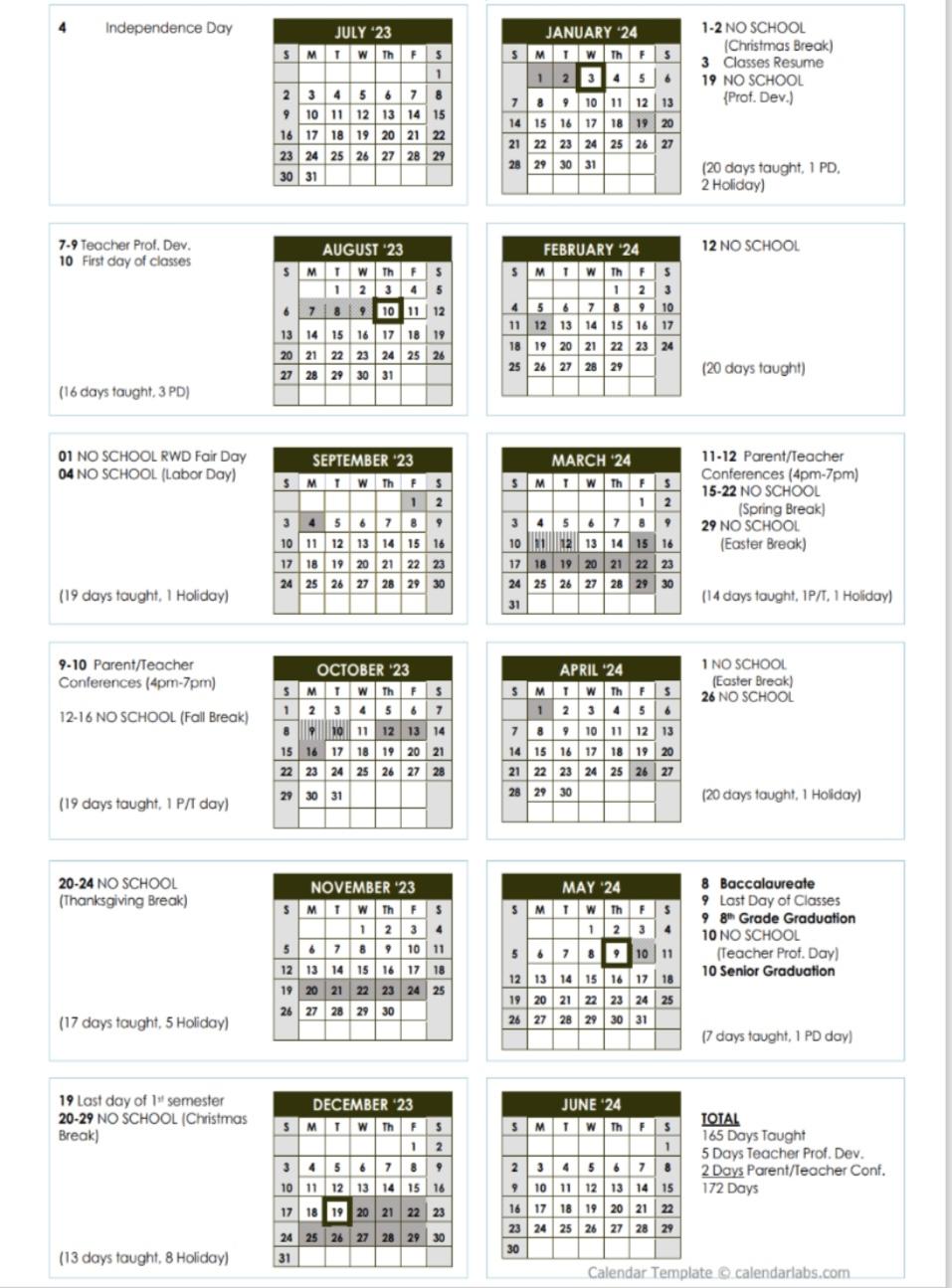 